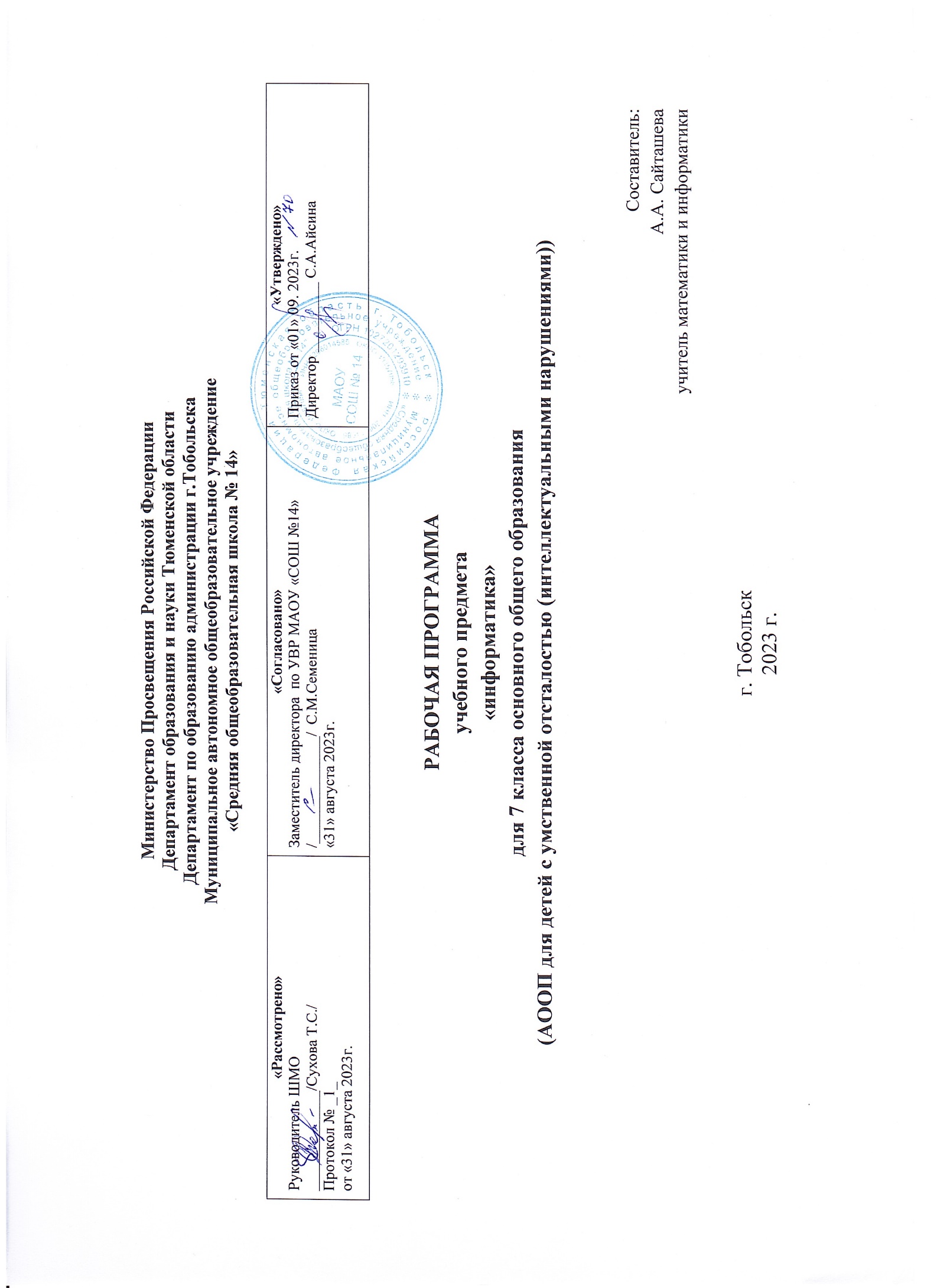 Пояснительная запискаАдаптированная рабочая программа по учебному предмету «Информатика» составлена на основе на основе нормативных документов:1.Федерального закона РФ №273-ФЗ от 29.12. 2012г «Об образовании в Российской Федерации»;2. Приказ Министерства просвещения РФ от 24 ноября 2022 г. № 1026 "Об утверждении федеральной адаптированной основной общеобразовательной программы обучающихся с умственной отсталостью (интеллектуальными нарушениями)".3. Санитарных правил СП 2.4.36.48-20 «Санитарно - эпидемиологические требования к организациям воспитания и обучения отдыха и оздоровления детей и молодежи» от 28.09.2020г Программа обеспечена следующим учебно-методическим комплексом.Программы факультатива “Информационная культура школьников в коррекционных классах VIII вида”     Петровой И.Е.Программы по основам информатики для 5-9 коррекционных классов VIII вида Никандровой М.ВПрограмма соответствует федеральному государственному компоненту стандарта образования и учебному плану школы.В школе для детей с ограниченными возможностями здоровья  в старших классах осуществляются задачи, решаемые в младших классах, но на более сложном речевом и понятийном материале.Цели и задачи программыЦели изучения программы по предмету «Информатика»:освоение знаний, составляющих начало представлений об информационной картине мира и информационных процессах, способствующих восприятию основных теоретических понятий в базовом курсе информатики и формированию элементов алгоритмического и логического мышления;овладение умением использовать компьютерную технику как практический инструмент для работы с информацией в учебной деятельности и повседневной жизни;развитие первоначальных способностей ориентироваться в информационных потоках окружающего мира и применять точную и понятную инструкцию при решении учебных задач и в повседневной жизни;формирование представлений о компьютере как методе познания действительности;воспитание интереса к информационной и коммуникативной деятельности, этическим нормам работы с информацией; воспитание бережного отношения к техническим устройствам.Для реализации указанных целей необходимо также решение следующих задач:Коррекционно – развивающие задачи:коррекция	отклонений 	в	интеллектуальном	развитии	(мышление,	память, внимание, речь);развитие	умений	устанавливать	последовательность	событий	и	причинно- следственные связи; познавательных способностей учащихся;развитие умений использовать уже полученные знания в повседневной жизни;создание ситуации успеха, развитие положительного отношения к своей работе и учёбе;формирование учебной и трудовой мотивации, уверенности в себе;развитие коммуникативных навыков;развитие мелкой моторики.Формирование функциональной грамотности школьников на уроках информатики возможно через решение трех основных задач: достижение уровня образованности, соответствующего потенциалу учащегося и обеспечивающего дальнейшее развитие личности и возможность самообразования; формирование у каждого учащегося опыта творческой социально значимой деятельности в реализации своих способностей средствами ИКТ; накопление у учащихся опыта общения и взаимодействия на гуманистических отношениях.В эпоху цифровых технологий функциональная грамотность развивается параллельно с компьютерной грамотностью, следовательно, для успешного развития функциональной грамотности школьников и достижения ключевых и предметных компетенций на уроках информатики необходимо соблюдать следующие условия: учебный процесс ориентирован на развитие самостоятельности и ответственности ученика за результаты своей деятельности на основе ИКТ; обучение на уроках информатики должно носить деятельностный характер; предоставляется возможность для приобретения опыта достижения цели; правила оценивания знаний и учений должны отличатся чёткостью; используются продуктивные формы групповой работы; обеспечить переход от фронтальных форм обучения коллектива к реализации индивидуальной образовательной траектории каждого учащегося, а также использования проектной деятельности.Сегодня нет необходимости обсуждать, нужна или нет компьютеризация специального обучения. Современное общество создаёт новую информационную культуру, в которой будут жить и работать выпускники всех типов школ, поэтому сама жизнь ставит проблему внедрения компьютерной техники в систему специального образования. Перспективным направлением развития коррекционного образования в рамках специальной школы является использование новых информационных технологий. Уметь пользоваться компьютерной техникой в современной жизни необходимо всем, в том числе и детям с умственной отсталостью. Внедрение в нашу повседневную жизнь мобильных телефонов с их неограниченными возможностями, компьютерных терминалов оплаты и различной удобной в применении техники выдвигает перед нами требования обучения наших учащихся знаниям и умениям пользоваться этими достижениями технического прогресса.Признано, что для детей с глубокими и комплексными нарушениями развития компьютерные технологии являются уникальным средством, способным обеспечить взаимодействие с окружающим миром. Под компьютеризацией понимается обучение пользовательским навыкам. Компьютер стал предметом первой необходимости для огромного количества людей, поэтому научиться грамотно пользоваться персональным компьютером, значит сделать его своим верным помощником. Компьютеризация	предусматривает	взаимное дополнение и взаимопроникновение двух компонентов: обучение пользовательскими навыками и пользование компьютерными технологиями.При помощи элементарных знаний по работе на персональном компьютере может проходить интеграция в общество. Задачи, поставленные на уроках, помогают учащимися осознать свое место в социуме, понять, что ребенок является полноценным членом общества и должен обладать всеми необходимыми знаниями, чтобы не быть изгоем. Коррекция памяти, внимания, логического мышления направлена на приобретение учащимися знаний о себе, о своем месте в мире, своих отношениях с миром. Изучая персональный компьютер, учащиеся смогут более успешно интегрировать свои знания в других областях.Поэтому особенно актуальна и целесообразна реализация программы в школе для детей с ОВЗ, которые в силу имеющегося нарушения интеллектуального развития не могут достичь уровня образованности, предусмотренного цензовым образованием, без помощи педагогов.Основные направления коррекционной работы:Коррекция пространственных и временных представлений;Коррекция слухового и зрительного восприятия;Коррекция мышц мелкой моторики;Коррекция познавательных процессов.Технологии обучения: -коррекционно-развивающие технологии обучения- дифференцированное обучение;- личностно-ориентированное обучение.- обучение с применением элементов арттерапии.- обучение с применением элементов культуровоспитывающей технологии.Формы организации образовательного процесса:Программа предусматривает проведение традиционных уроков, обобщающих уроков, работа на компьютере, урок практикум. Используется фронтальная, групповая, индивидуальная работа, работа в парах.Виды контроля образовательного процесса: текущий контроль осуществляется на уроках в форме устного опроса, самостоятельных работ, практических работ.Формы контроля образовательного процесса: проверочные работы; тестовые задания. Виды  контроля достижений учащихся: самоконтроль; контроль учителя.В планировании учебного материала используются следующие типы уроков: урок изучения и первичного закрепления знаний; урок закрепления новых знаний и выработки умений;  урок обобщения и систематизации знаний;  урок проверки, оценки и контроля знаний; урок коррекции знаний.Педагогические технологии, средства обучения (в том числе электронные), используемые в работе для достижения требуемых результатов обучения: традиционное обучение; активное обучение (сотрудничество, индивидуализация обучения); информационно-коммуникационные технологии; здоровьесберегающие технологии.Формы контроля достижений учащихся: контрольные работы; самостоятельные работы; тестовые задания; работа с раздаточным материалом.Виды контроля достижений учащихся: самоконтроль; контроль учителя.Межпредметные связиРусский язык. Письменные ответы на вопросы по тексту. Поиск нужной страницы в учебнике Связные высказывания по затрагиваемым в беседе вопросам.Изобразительное искусство. Зарисовки сюжетов природы, животных.Профильное обучение. Построение чертежей, расчеты при построении, овладение профессиональной терминологией, связанной с предметом. Социально-бытовая ориентировка:  решение задач связанных с социализацией.  Освоение учебного предмета «Информатика» на этапе получения основного общего образования направлено на достижение следующих целей:- формирование общеучебных умений и навыков на основе средств и методов информатики и ИКТ, в том числе овладение умениями работать с различными видами информации;- выполнение элементарных действий с компьютером и другими средствами ИКТ, используя безопасные для органов зрения, нервной системы, опорно-двигательного аппарата эргономичные приёмы работы и реализацию задач:- создать условия для осознанного использования учащимися при изучении школьных дисциплин таких общепредметных понятий как «объект», «система», «модель», «алгоритм», «исполнитель» и др.;- сформировать у учащихся умения и навыки продуктивного взаимодействия и сотрудничества со сверстниками и взрослыми: умения правильно, четко и однозначно формулировать мысль в понятной собеседнику форме. В результате изучения курса информатики у учащихся с умственной отсталостью (интеллектуальными нарушениями) будут сформированы представления, знания и умения, необходимые для жизни и работы в современном высокотехнологичном обществе. Обучающиеся познакомятся с приёмами работы с компьютером и другими средствами икт, необходимыми для решения учебно-познавательных, учебно-практических, житейских и профессиональных задач. Кроме того, изучение информатики будет способствовать коррекции и развитию познавательной деятельности и личностных качеств обучающихся с умственной отсталостью (интеллектуальными нарушениями) с учетом их индивидуальных возможностей.Практика работы на компьютере: назначение основных устройств компьютера для ввода, вывода, обработки информации; включение и выключение компьютера и подключаемых к нему устройств; клавиатура, элементарное представление о правилах клавиатурного письма, пользование мышью, использование простейших средств текстового редактора. Соблюдение безопасных приёмов труда при работе на компьютере; бережное отношение к техническим устройствам.Работа с простыми информационными объектами (текст, таблица, схема, рисунок): преобразование, создание, сохранение, удаление. Ввод и редактирование небольших текстов. Вывод текста на принтер. Работа с рисунками в графическом редакторе, программах Word и Power Point. Организация системы файлов и папок для хранения собственной информации в компьютере, именование файлов и папок.Работа с цифровыми образовательными ресурсами, готовыми материалами на электронных носителях.Общая характеристика учебного предмета, курсаИнформатика – это естественнонаучная дисциплина о закономерностях протекания информационных процессов в системах различной природы, а также о методах и средствах их автоматизации.Многие положения, развиваемые информатикой, рассматриваются как основа создания и использования информационных и коммуникационных технологий — одного из наиболее значимых технологических достижений современной цивилизации. Вместе с математикой, физикой, химией, биологией курс информатики закладывает основы естественнонаучного мировоззрения.Информатика имеет большое и все возрастающее число междисциплинарных связей, причем как на уровне понятийного аппарата, так и на уровне инструментария. Многие предметные знания и способы деятельности (включая использование средств ИКТ), освоенные обучающимися на базе информатики, находят применение как в рамках образовательного процесса при изучении других предметных областей, так и в иных жизненных ситуациях, становятся значимыми для формирования качеств личности, т. е. ориентированы на формирование метапредметных и личностных результатов. На протяжении всего периода становления школьной информатики в ней накапливался опыт формирования образовательных результатов, которые в настоящее время принято называть современными образовательными результатами.Одной из основных черт нашего времени является всевозрастающая изменчивость окружающего мира. В этих условиях велика роль фундаментального образования, обеспечивающего профессиональную мобильность человека, готовность его к освоению новых технологий, в том числе, информационных. Необходимость подготовки личности к быстро наступающим переменам в обществе требует развития разнообразных форм мышления, формирования у учащихся умений организации собственной учебной деятельности, их ориентации на деятельностную жизненную позицию.Основные требования к знаниям и умениям учащихся по предметуИнформация и информационные процессыВ результате изучения раздела:учащиеся должны знать:правила техники безопасности при работе на компьютере;связь между информацией и знаниями человека;что такое информационные процессы;какие существуют носители информации;как определяется единица измерения информации — бит (алфавитный подход);что такое байт, килобайт, мегабайт, гигабайт.учащиеся должны уметь:приводить примеры информации и информационных процессов из области человеческой деятельности, живой природы и техники;определять в конкретном процессе передачи информации источник, приемник, канал;приводить примеры информативных и неинформативных сообщений;измерять информационный объем текста в байтах (при использовании  компьютерного алфавита);пересчитывать количество информации в различных единицах (битах, байтах, Кб, Мб, Гб);пользоваться клавиатурой компьютера для ввода данных.учащиеся получат возможность научиться:различать естественные и формальные языкииспользовать приобретённые знания и умения в практической деятельности и повседневной жизни для эффективного выполнения работКомпьютер: устройство и программное обеспечениеВ результате изучения раздела:учащиеся должны знать:состав основных устройств компьютера, их назначение и информационное взаимодействие;основные характеристики компьютера в целом и его узлов (различных накопителей,  устройств ввода и вывода информации);структуру внутренней памяти компьютера,  понятие адреса памяти;типы и свойства устройств внешней памяти;типы и назначение устройств ввода/вывода;сущность программного управления работой компьютера;принципы организации информации на внешних носителях: что такое файл, каталог (папка), файловая структура;назначение программного обеспечения  и его состав.учащиеся должны уметь:ориентироваться в типовом интерфейсе: пользоваться меню, обращаться за справкой, работать с окнами;инициализировать выполнение программ из программных файлов;просматривать на экране директорию диска;выполнять основные операции с файлами и каталогами (папками): копирование, перемещение, удаление, переименование, поиск;использовать антивирусные программы.учащиеся получат возможность научиться:определять состав основных устройств компьютера, их назначение и информационное взаимодействиеиспользовать приобретённые знания и умения в практической деятельности и повседневной жизни для понимания принципов различного программного обеспечения.3. Текстовая информация и компьютерВ результате изучения раздела:учащиеся должны знать:способы представления символьной информации в памяти компьютера;назначение текстовых редакторов (процессоров);основные режимы работы текстовых редакторов (ввод-редактирование, печать, орфографический контроль, поиск и замена, работа с файлами).учащиеся должны уметь:набирать и редактировать текст в одном из текстовых редакторов;выполнять основные операции над текстом, допускаемые этим редактором;сохранять текст на диске, загружать его с диска, выводить на печать.учащиеся получат возможность научиться:выполнять основные виды работ в текстовом редакторе (редактирование, печать, орфографический контроль, поиск и замена), работать с файламииспользовать приобретённые знания и умения в практической деятельности и повседневной жизни для выполнения работ на компьютере по подготовке, поиску, обработке информацииГрафическая информация и компьютерВ результате изучения раздела:учащиеся должны знать:понятия о пикселе, растре, кодировке цвета, видеопамяти;области применения компьютерной графики;назначение графических редакторов;назначение основных компонентов среды графического редактора растрового типаучащиеся должны уметь:строить несложные изображения с помощью одного из графических редакторов;сохранять рисунки на диске и загружать с диска; выводить на печать.учащиеся получат возможность научиться:распознавать способы представления изображений в памяти компьютераиспользовать приобретённые знания и умения в практической деятельности и повседневной жизни для решения технологических, конструкторских, экономических задач.Мультимедиа и компьютерные презентацииВ результате изучения раздела:учащиеся должны знать:что такое мультимедиа;принцип дискретизации, используемый для  представления звука в памяти компьютера;основные типы сценариев, используемых в компьютерных презентациях.учащиеся должны уметь:Создавать несложную презентацию в среде типовой программы, совмещающей изображение, звук, анимацию и текст.учащиеся получат возможность научиться:определять основные типы сценариев, используемых в компьютерных презентацияхиспользовать приобретённые знания и умения в практической деятельности и повседневной жизни для планирования и организации деятельности, представления информации для обработки на компьютере.Минимальный уровень:- представление о персональном компьютере как техническом средстве, его основных устройствах и их назначении;- выполнение элементарных действий с компьютером и другими средствами ИКТ, используя безопасные для органов зрения, нервной системы, опорно-двигательного аппарата эргономичные приёмы работы;- выполнение компенсирующих физических упражнений (мини-зарядка);- пользование компьютером для решения доступных учебных задач с простыми информационными объектами (текстами, рисунками и др.).Достаточный уровень:- представление о персональном компьютере как техническом средстве, его основных устройствах и их назначении;- выполнение элементарных действий с компьютером и другими средствами ИКТ, используя безопасные для органов зрения, нервнойсистемы, опорно-двигательного аппарата эргономичные приёмы работы;- выполнение компенсирующих физических упражнений (мини-зарядка);-пользование компьютером для решения доступных учебных задач с простыми информационными объектами (текстами, рисунками и др.), доступными электронными ресурсами;-пользование компьютером для поиска, получения, хранения, воспроизведения и передачи необходимой информации;- запись (фиксация) выборочной информации об окружающем мире и о себе самом с помощью инструментов ИКТ.3.Описание места учебного предмета, курса в учебном планеСогласно  учебному плану на предмет информатика выделено: для 7-го класса – 1 ч в неделю, в год 34 часа; В случае карантина, актированных дней и других непредвиденных обстоятельств реализация образовательной программы может быть организована с применением дистанционных образовательных технологий на основании приказа образовательной организации.4.Описание ценностных ориентиров содержания учебного предметаИзучение информатики вносит значительный вклад в достижение главных целей основного общего образования, способствуя:·формированию целостного мировоззрения,  соответствующего современному  уровню развития науки и общественной практики за счет развития представлений об информации как важнейшем стратегическом ресурсе развития личности, государства, общества; понимания роли информационных процессов в современном мире;·совершенствованию общеучебных и общекультурных навыков работы с информацией в процессе систематизации и обобщения имеющихся и получения новых знаний, умений и способов деятельности в области информатики и ИКТ; развитию навыков самостоятельной учебной деятельности школьников (учебного проектирования, моделирования, исследовательской деятельности и т.д.);·воспитанию ответственного и избирательного отношения к информации с учетом правовых и этических аспектов ее распространения, воспитанию стремления к продолжению образования и созидательной деятельности с применением средств ИКТ.5.Личностные и предметные результаты освоения конкретного учебного предметаЛичностные результаты – это сформировавшаяся в образовательном процессе система ценностных отношений учащихся к себе, другим участникам образовательного процесса, самому образовательному процессу, объектам познания, результатам образовательной деятельности. Основными личностными результатами, формируемыми при изучении информатики в основной школе, являются:·наличие представлений об информации как важнейшем стратегическом ресурсе развития личности, государства, общества;·понимание роли информационных процессов в современном мире;·владение первичными навыками анализа и критичной оценки получаемой информации;·ответственное отношение к информации с учетом правовых и этических аспектов ее распространения;·развитие чувства личной ответственности за качество окружающей информационной среды;·способность увязать учебное содержание с собственным жизненным опытом, понять значимость подготовки в области информатики и ИКТ в условиях развития информационного общества;·готовность к повышению своего образовательного уровня и продолжению обучения с использованием средств и методов информатики и ИКТ;·способность и готовность к общению и сотрудничеству со сверстниками и взрослыми в процессе образовательной, общественно-полезной, учебно-исследовательской, творческой деятельности;·способность и готовность к принятию ценностей здорового образа жизни за счет знания основных гигиенических, эргономических и технических условий безопасной эксплуатации средств ИКТ.Метапредметные результаты – освоенные обучающимися на базе одного, нескольких или всех учебных предметов способы деятельности, применимые как в рамках образовательного процесса, так и в других жизненных ситуациях. Основными метапредметными результатами, формируемыми при изучении информатики в основной школе, являются:·владение общепредметными понятиями «объект», «система», «модель», «алгоритм», «исполнитель» и др.;·владение информационно-логическими умениями:  определять понятия, создавать обобщения, устанавливать аналогии, классифицировать, самостоятельно выбирать основания и критерии для классификации, устанавливать причинно-следственные связи, строить логическое рассуждение, умозаключение (индуктивное, дедуктивное и по аналогии) и делать выводы;·владение умениями самостоятельно планировать пути достижения целей; соотносить свои действия с планируемыми результатами, осуществлять контроль своей деятельности, определять способы действий в рамках предложенных условий, корректировать свои действия в соответствии с изменяющейся ситуацией; оценивать правильность выполнения учебной задачи;·владение основами самоконтроля, самооценки, принятия решений и осуществления осознанного выбора в учебной и познавательной деятельности;·владение основными универсальными умениями информационного характера: постановка и формулирование проблемы; поиск и выделение необходимой информации, применение методов информационного поиска; структурирование и визуализация информации; выбор наиболее эффективных способов решения задач в зависимости от конкретных условий; самостоятельное создание алгоритмов деятельности при решении проблем творческого и поискового характера;·владение информационным моделированием как основным методом приобретения знаний: умение преобразовывать объект из чувственной формы в пространственно-графическую или знаково-символическую модель; умение строить разнообразные информационные структуры для описания объектов; умение «читать» таблицы, графики, диаграммы, схемы и т.д., самостоятельно перекодировать информацию из одной знаковой системы в другую; умение выбирать форму представления информации в зависимости от стоящей задачи, проверять адекватность модели объекту и цели моделирования;·ИКТ-компетентность – широкий спектр умений и навыков использования средств информационных и коммуникационных технологий для сбора, хранения, преобразования и передачи различных видов информации, навыки создания личного информационного пространства (обращение с устройствами ИКТ; фиксация изображений и звуков; создание письменных сообщений; создание графических объектов; создание музыкальных и звуковых сообщений; создание, восприятие и использование гипермедиасообщений; коммуникация и социальное взаимодействие; поиск и организация хранения информации; анализ информации).Предметные результаты включают в себя: освоенные обучающимися в ходе изучения учебного предмета умения специфические для данной предметной области, виды деятельности по получению нового знания в рамках учебного предмета, его преобразованию и применению в учебных, учебно-проектных и социально-проектных ситуациях, формирование научного типа мышления, научных представлений о ключевых теориях, типах и видах отношений, владение научной терминологией, ключевыми понятиями, методами и приемами. В соответствии с федеральным государственным образовательным стандартом общего образования основные предметные результаты изучения информатики в основной школе отражают:- формирование информационной и алгоритмической культуры; формирование представления о компьютере как универсальном устройстве обработки информации; развитие основных навыков и умений использования компьютерных устройств;- формирование представления об основных изучаемых понятиях: информация, алгоритм, модель – и их свойствах;- развитие алгоритмического мышления, необходимого для профессиональной деятельности в современном обществе; развитие умений составить и записать алгоритм для конкретного исполнителя; формирование знаний об алгоритмических конструкциях, логических значениях и операциях; знакомство с одним из языков программирования и основными алгоритмическими структурами — линейной, условной и циклической;- формирование умений формализации и структурирования информации, умения выбирать способ представления данных в соответствии с поставленной задачей — таблицы, схемы, графики, диаграммы, с использованием соответствующих программных средств обработки данных; формирование навыков и умений безопасного и целесообразного поведения при работе с программами и в Интернете, умения соблюдать нормы информационной этики и права.Основные требования к знаниям и умениям учащихся 7 классаУчащиеся должны знать:технику безопасности работы с персональным компьютером;назначение и составные части персонального компьютера;функциональные кнопки клавиатуры;назначение компьютерных программ MicrosoftWord, Paint, Калькулятор.признаки компьютерной зависимости;правила поведения в цифровом пространстве.Учащиеся должны уметь:работать в операционной системе Windows;делать рабочий стол удобным для пользователя;создавать и переименовывать папки и файлы;пользоваться мышкой;вводить текст, используя клавиатуру;вставлять в текст рисунки, картинки, пользоваться внешними носителями памяти для обмена информацией6. Содержание учебного предметаВведение в предмет. Правила техники безопасности. – 3 чИнформация, виды информации – 2 ч . Способы получения и передачи информации. Структура компьютера -  6 ч. Назначение, составные части, характеристики и структура персонального компьютера. Устройства ввода, вывода, хранения и передачи информации.Операционная система Windows- 3 ч. Работа с окнами, рабочий стол в среде Windows. Папка, фай – 3 ч.. Основные понятия, создание, переименование.Память компьютера- 1ч . Внешние носители.Текстовой редактор MicrosoftWord – 6 ч. Панель задач, инструментов. Набор и редактирование текста. Вставка таблиц , рисунков.Программа Paint – 5 ч. Основные операции при рисовании. Создание рисунков. Панель инструментов графического редактора. Создание рисунков.Программа Калькулятор – 2 ч.Повторение – 2 ч. 7.Основные виды деятельности обучающихся на уроке информатики в коррекционной школеОсновные виды деятельности учащихся на уроке информатики: фронтальная, групповая и индивидуальная форма проведения учебного процесса. Больше всего внимания уделяется фронтальной работе. Однако она во многом усредняет задания и рассчитана на определенный темп работы. Оптимальная занятость учащихся возможна при самостоятельном виде деятельности. Это выполнение самостоятельных работ, которые в максимальной степени соответствуют способностям и индивидуальному развитию каждого. Для тех, кто не верит в свои силы, учитель должен предложить карточки-инструкторы (особенно актуально это при решении задач по геометрии).Критерий оценки устного ответа         Отметка «5»: ответ полный и правильный на основании изученных теорий; материал изложен в определенной логической последовательности, литературным языком: ответ самостоятельный.         Отметка «4»: ответ полный и правильный на основании изученных теорий; материал изложен в определенной логической последовательности, при этом допущены две-три несущественные ошибки, исправленные по требованию учителя.         Отметка «3»: ответ полный, но при этом допущена существенная ошибка, или неполный, несвязный.         Отметка «2»: при ответе обнаружено непонимание учащимся основного содержания учебного материала или допущены существенные ошибки, которые учащийся не смог исправить при наводящих вопросах учителя.         Отметка «1»: отсутствие ответа. Критерий оценки практического задания         Отметка «5»: 1) работа выполнена полностью и правильно; сделаны правильные выводы; 2) работа выполнена по плану с учетом техники безопасности.         Отметка «4»: работа выполнена правильно с учетом 2-3 несущественных ошибок исправленных самостоятельно по требованию учителя.         Отметка «3»: работа выполнена правильно не менее чем на половину или допущена существенная ошибка.         Отметка «2»: допущены две (и более) существенные ошибки в ходе работы, которые учащийся не может исправить даже по требованию учителя.         Отметка «1»: работа не выполнена.8. Описание учебно-методического и материально-технического обеспечения       Материально-техническая  база  реализации  адаптированной общеобразовательной  программы  для  обучающихся  с  умственной отсталостью (интеллектуальными нарушениями) соответствует действующим санитарным и противопожарным нормам, нормам охраны труда работников образовательных организаций, предъявляемым к классудля осуществления образовательного и коррекционно- развивающего процесса.         Временной режим образования обучающихся с умственной отсталостью (интеллектуальными нарушениями) (учебный год, учебная неделя, день) устанавливается в соответствии с законодательно закрепленными нормативами (ФЗ РФ «Об образовании в РФ», СанПиН, приказы Министерства образования и др.), а также локальными актами общеобразовательной организации.       Технические средства обучения (включая  компьютерные инструменты обучения, мультимедийные средства) дают возможность удовлетворить особые образовательные потребности обучающихся с умственной отсталостью (интеллектуальными нарушениями), способствуют мотивации учебной деятельности, развивают познавательную активность обучающихся.        Учет особых образовательных потребностей обучающихся с умственной отсталостью (интеллектуальными нарушениями) обусловливает необходимость использования специальных учебников, адресованных данной категории обучающихся. Учреждение использует УМК В.В. Воронковой.        Особые образовательные потребности обучающихся с умственной отсталостью (интеллектуальными нарушениями) обусловливают необходимость специального подбора учебного и дидактического материала (в старших ― иллюстративной и символической).Коллекции электронных образовательных ресурсов 1. «Единое окно доступа к образовательным ресурсам»- http://windows.edu/ru  2. «Единая коллекция цифровых образовательных ресурсов» - http://school-collektion.edu/ru  3. «Федеральный центр информационных образовательных ресурсов» - http://fcior.edu.ru, http://eor.edu.ru4. Федеральный портал «Информационно-коммуникационные технологии в образовании»  http://www.ict.edu.ru  5. Российский портал открытого образования  http://www.opennet.edu.ru 6. Цифровые образовательные ресурсы: Календарно-тематическое планированиеНомер урокаТема урокаКол-во часовДомашнее задание План Факт 1Вводный инструктаж по ТБ. Цели изучения курса информатики и ИКТ. Техника безопасности и организация рабочего места.1Учить записи в тетради 02.092Информация и её свойства1Учить записи в тетради 09.093Информационные процессы. Обработка информации1Учить записи в тетради 16.094Информационные процессы. Хранение и передача информации1Учить записи в тетради 23.095Всемирная паутина как информационное хранилище1Учить записи в тетради 30.096Представление информации1Учить записи в тетради 07.107Дискретная форма представления информации1Учить записи в тетради 14.108Единицы измерения информации1Учить записи в тетради 21.109Обобщение и систематизация основных понятий темы «Информация и информационные процессы». Проверочная работа.1Не задано  28.1010Повторный инструктаж по ТБ. Основные компоненты компьютера и их функции.1Учить записи в тетради 11.1111Персональный компьютер.1Нарисовать схему компьютера 18.1112Программное обеспечение компьютера. Системное программное обеспечение1Учить записи в тетради 25.1113Системы программирования и прикладное программное обеспечение1Учить записи в тетради 02.1214Файлы и файловые структуры1Учить записи в тетради 09.1215Пользовательский интерфейс1Создать интерфейс 16.1216Обобщение и систематизация основных понятий темы «Компьютер как универсальное устройство для работы с информацией». Проверочная работа1Не задано  23.1217Обобщение и систематизация основных понятий темы «Обработка графической информации». Проверочная работа.1Не задано 30.1218Повторный инструктаж по ТБ. Компьютерная графика1Учить записи в тетради 13.0119Формирование изображения на экране компьютера1Создать графическое изображение  20.0120Создание графических изображений1Создать изображение на компьютере27.0121Текстовые документы и технологии их создания1Учить записи в тетради 03.0222Создание текстовых документов на компьютере1Создать текстовый документ  10.0223Прямое форматирование1Учить записи в тетради 17.0224Стилевое форматирование1Учить записи в тетради 03.0325Визуализация информации в текстовых документах1Учить записи в тетради 10.0326Обобщение и систематизация основных понятий темы «Обработка текстовой информации». Проверочная работа.1Не задано17.0327Повторный инструктаж по ТБ. Оценка количественных параметров текстовых документов.1Учить записи в тетради 07.0428Оформление реферата История вычислительной техники.1Учить записи в тетради 14.0429Распознавание текста и системы компьютерного перевода.1Учить записи в тетради21.0430Технология мультимедиа.1Учить записи в тетради 28.0431Компьютерные презентации1Учить записи в тетради 05.0532Создание мультимедийной презентации1Создать презентацию  12.0533Создание мультимедийной презентации1Создать презентацию 19.0534Обобщение и систематизация основных понятий главы «Мультимедиа». Проверочная работа1Не задано  26.05